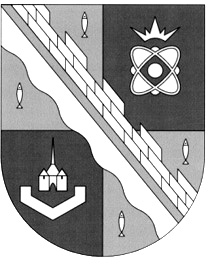 администрация МУНИЦИПАЛЬНОГО ОБРАЗОВАНИЯ                                        СОСНОВОБОРСКИЙ ГОРОДСКОЙ ОКРУГ  ЛЕНИНГРАДСКОЙ ОБЛАСТИКОМИТЕТ ФИНАНСОВРАСПОРЯЖЕНИЕ   от  22.12.2023  N 37-рО внесении изменений в распоряжение комитета финансов Сосновоборского городского округа от 24.03.2023 №13-р «Об утверждении типовых форм соглашений о предоставлении из бюджета Сосновоборского городского округа муниципальному бюджетному или автономному учреждению субсидии в соответствии с абзацем вторым пункта 1 статьи 78.1 Бюджетного кодекса Российской Федерации»В соответствии с подпунктом «и» пункта 5 постановления правительства Российской Федерации от 18.09.2020 № 1492 «Об общих требованиях к нормативным правовым актам, муниципальным правовым актам, регулирующим предоставление субсидий, в том числе грантов в форме субсидий юридическим лицам, индивидуальным предпринимателям, а также физическим лицам – производителям товаров, работ, услуг, и о признании утратившими силу некоторых актов правительства Российской Федерации и отдельных положений некоторых актов правительства Российской Федерации»:Внести следующие изменения в Типовую форму соглашения о предоставлении из бюджета Сосновоборского городского округа муниципальному бюджетному или автономному учреждению субсидии в соответствии с абзацем вторым пункта 1 статьи 78.1 Бюджетного кодекса Российской Федерации, утвержденную распоряжением комитета финансов Сосновоборского городского округа от 24.03.2023 №13-р «Об утверждении типовых форм соглашений о предоставлении из бюджета Сосновоборского городского округа муниципальному бюджетному или автономному учреждению субсидии в соответствии с абзацем вторым пункта 1 статьи 78.1 Бюджетного кодекса Российской Федерации»:1.1. Сноски <1> и <2> пункта 3.1.4 изложить в следующей редакции:«<1> Предусматривается в случае, если в отношении Субсидии осуществляется казначейское сопровождение.<2> Предусматривается в случае, если в отношении Субсидии не осуществляется казначейское сопровождение.»1.2. Дополнить пунктом 4.1.8(1) следующего содержания:«4.1.8(1). принимать отчет, указанный в пункте 4.1.8.1 настоящего Соглашения, не позднее __ рабочего дня, следующего за днем его представления Учреждением в соответствии с пунктом 4.3.9.2 настоящего Соглашения;»1.3. В пункте 4.3.12.2 слова «в срок до «__» ________ 20__г.» заменить словами «не позднее __ рабочего дня, следующего за днем поступления средств от возврата дебиторской задолженности»1.4. В пункте 4.3.13 слова «не позднее ________ текущего финансового года» заменить словами «, установленный нормативными правовыми актами, регулирующими бюджетные правоотношения»1.5. В приложении 6:а) в сноске <12>  слова «января года» заменить словами «число месяца»;б) сноски <17> и <18>  дополнить предложением следующего содержания:«Показатель формируется при представлении отчета по состоянию на 1 января года, следующего за отчетным (по окончании срока действия Соглашения).»        2. Настоящее распоряжение вступает в силу с момента подписания.        3. Заместителю председателя комитета финансов, начальнику бюджетного отдела довести данное распоряжение до главных распорядителей бюджетных средств, а также до отраслевых (функциональных) подразделений администрации.        4. Контроль исполнения настоящего распоряжения оставляю за собой.Председатель комитета финансов				                            Т.Р. ПоповаСогласовано:Главный специалист, юрисконсультюридического отдела администрации______________ Н.И. Погребняк«____»__________ 2023 г.Исп. Фунгуева Я.А.тел. 2-21-76